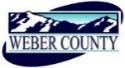 PUBLIC NOTICE is hereby given that the Board of Commissioners of Weber County, Utah will hold a regular commission meeting in the Commission Chambers of the Weber Center, 2380 Washington Boulevard, Ogden, Utah, commencing at 10:00 a.m. on Tuesday, the 6th day of September 2016.                  The agenda for the meeting consists of the following:Welcome – Commissioner BellInvocation – Pledge of Allegiance-  Sheriff ThompsonThought of the Day- Commissioner GibsonPresentationPresentation to Riverdale City Police Officers Rusty Bingham and Trent Thompson for being recognized by KSL for going “Beyond the Badge.”Presenter: Commissioner EbertWeber County Sheriff’s Office Awards presented to the following individuals:Lt. Jeff PledgerDeputy Terance LavelyHannah GaskillSgt. Mike StrekerDeputy Tyrel DaltonDr. Brian BrzowskiDr. Jeff Bailey & Farr West Animal HospitalClarence SocwellDr. Kelly StaggJacob McMichael        Presenter: Sherriff ThompsonConsent ItemsRequest for approval of purchase orders in the amount of $181,333.68.Request for approval of warrants #408729- #408899 in the amount of $1,755,991.73.Request for approval of minutes for the meetings held on August 15 and 30, 2016.Request for approval of ACH payment to US Bank in the amount of $150,769.57 for purchasing card transactions made through the billing cycle ending August 25, 2016.Request for approval to set the date of September 27, 2016  at 10:00 a.m. for a public hearing to consider and take action on a proposal (ZTA 2016-02) to amend the Planned Residential Unit Development – PRUD Chapter (Title 108, Chapter 5) within the Weber County Land Use Code. Request for approval of a Real Estate Purchase and Sale Agreement by and between Weber County and Kidztown Enterprises, LLC for Parcel #13-029-0028.Action ItemsRequest for approval of the final reading of an Ordinance of the Board of County Commissioners of Weber County governing parking.Presenter: Bryan BaronConsideration and/or action on a request for final approval of East Lake Meadows Subdivision (5 lots) at approximately 8600 East 500 South.Presenter: Ben HatfieldRequest for approval of a two contracts by and between Weber County and Utah Youth Rodeo Association for the Utah Youth Rodeo 2016-2017 Season Events to be held at the Golden Spike Event Center. (Two contracts to cover all buildings being used during the season).Presenter: Jennifer GrahamRequest for approval of a Memorandum of Understanding by and between Weber County and Ogden City regarding the Main Library at 2464 Jefferson Avenue.Presenter: Lynnda WangsgardPublic hearing(s)Request for a motion to adjourn public meeting and convene public hearing(s).Public hearing for the consideration and decision on a proposal to amend the following sections of theWeber County Land Use Code: Definitions (§101-1-7), General Provisions (§102-1), Natural Hazards Overlay Districts (§104-27), Supplementary and Qualifying Regulations (§108-7) and Hillside Development Review Procedures and Standards (§108-14) to clarify that the Planning Commission is not the only land use authority over projects with natural hazards, and to provide clarity, remove redundancies, and include process steps and appeal provisions for natural hazards reviews.Presenter: Charlie EwertPublic hearing for consideration and action to vacate the retention basin easement on Lots 4, 5, 6 and 14 of Mallard Springs Subdivision at approximately 2475 South 4000 West.Presenter: Felix LleverinoPublic comments (Please limit comments to 3 minutes)Request for a motion to adjourn public hearing(s) and reconvene public meeting.Action on public hearing(s).H2-Discussion and/or action on a proposal to amend the following sections of the Weber County Land     Use Code: Definitions (§101-1-7), General Provisions (§102-1), Natural Hazards Overlay Districts     (§104-27),   Supplementary and Qualifying Regulations (§108-7) and Hillside Development Review Procedures and Standards (§108-14) to clarify that the Planning Commission is not the only land use authority over projects with natural hazards, and to provide clarity, remove redundancies, and  include process steps and appeal provisions for natural hazards reviews.Presenter: Charlie EwertH3-Discussion and/or action to vacate the retention basin easement on Lots 4, 5, 6 and 14 of Mallard       Springs Subdivision at approximately 2475 South 4000 West.                                   Presenter: Felix LleverinoPublic Comments   (Please limit comments to 3 minutes)AdjournCERTIFICATE OF POSTINGThe undersigned duly appointed Administrative Coordinator in the County Commission Office does hereby certify that the about Notice and Agenda were posted as required by law this 2nd day of September 2016.							     ___________________________								Shelly HalacyIn compliance with the Americans with Disabilities Act, persons needing auxiliary services for these meetings should call the Weber County Commission Office at 801-399-8406 at least 24 hours prior to the meeting. This meeting is streamed live.